How do I change the assigned employee to another employee?Send an email to financialservices@bcoe.org containing the department manager’s approval for the change – this will be attached to the asset as documentation.How do I create an asset if PO with Receiving was used, but the “create an asset” field was not marked with “Y-Yes”?From the activity tree, choose Finance -> Purchasing -> Receive PO ItemsFor each receipt, enter:  Date ReceivedReference Number (Requisition or Purchase Order number)Receive All:  No Enter the number of items you are receiving in the Receive Now field as a negative (e.g. -5 if there were 5 assets to create). This will force Escape to require an asset be created.Select YES in the “Create Asset” field.Complete the following fields:Asset GroupAsset CategoryManufacturerModel NumberEmployeeSelect GoOnce the asset is created, use the Asset Physical Inventory module to update the room, tag number, description, serial number, status comment (condition), and responsibility code (manager code).To request an asset tag, send an email to financialservices@bcoe.org I have never seen this asset before?  What is an Aruba 105 (i.e.)?Type the item description into an online search engine to locate what the item looks like.  This asset is not our item and belongs to another department. With the department manager’s approval, contact the Inventory Agent and Manager of the other department to request that the asset be changed to their department.Upon both department Manager’s consent to make the department change, then it may be changed.Do NOT change departments without prior approval from the other department’s Manager.May 1st is not a convenient time for our department to complete the inventory process.The inventory process for each department is flexible in that it can be completed any time prior to May 1st of the current fiscal year.  For example, if January is a better month, it is appropriate to complete the department’s inventory at that time.  Once the inventory process is complete, contact  financialservices@bcoe.org advising that the inventory process is complete and ready for review.  How do we assign an asset to an Independent Contractor (IC)?Assets used by Independent Contractors will be assigned to the manager they report to.  Enter IC’s name in the Room field of the asset information.Internal departmental tracking is strongly recommended.How do we assign an asset to a Temporary Service Contractor (TSC)?Assets used by Independent Contractors will be assigned to the manager they report to.  Enter TSC’s name in the Room field of the asset information.How do I dispose of an asset is no longer functioning?If an item is deemed no longer needed or is not in proper working condition, use a BSF-100 to request ITS pickup and dispose of the item or to return an asset to M&O.https://core-docs.s3.amazonaws.com/documents/asset/uploaded_file/143070/bsf-100_property_disposal_REV_MAR_14_18.doc Follow instructions listed in Administrative Service, Operating Procedure, Disposal.  The operating procedures are in accordance with SP 3270 (a-b). https://core-docs.s3.amazonaws.com/documents/asset/uploaded_file/396466/Disposal_oper_procedure_2019.pdf ITS/M&O will complete the disposal process of the asset, including updating the status in Escape.  The department should review the asset to confirm that it has been updated in Escape.The Assigned Employee and Manager Code will be removed from the asset listing.Email the signed copy of the BSF-100 to financialservices@bcoe.org. The completed form will be attached to the Asset in Escape.The department may retain a copy of the BSF-100 for their own reference.How do I know when assets are added to the department’s inventory?It is recommended that Inventory Agents complete an FA01 regularly to identify new assets and update them.On the Activity Tree, choose Finance -> Reports -> Admin -> FA01On the FA01 search page, under section 2- Filter Options -> Department-> Select your DepartmentOn the search page, under section 2- Filter Options: Type -> I {Inventory Assets}On the search page, under section 2- Filter Options: Starting Receive Date -> Enter beginning dateOn the search page, under section 2- Filter Options: Ending Receive Date -> Enter ending dateOn the right side, select Sort Option G: Employee-LocationSelect GoThis report can be set up as a recurring report in Escape and be sent to the Inventory Agent and/or Manager for appropriate action.  What happens when an employee leaves BCOE?Access the Resignation/Termination HR-39 form using the following linkhttps://core-docs.s3.amazonaws.com/documents/asset/uploaded_file/72995/Resignation_-_termination_form_-_HR39.doc Complete the document including the Check List and To Do List.To complete the Asset Agreement, use the following suggested steps:Print an Employee Issued Asset Agreement, which is an Employee 21c report.On the Activity Tree, choose Reports -> Admin -> Employee 21On the search page, under section 2 – User Options: Employee ID -> Enter employee’s name using the dropdown menu.On the right side, select Sort Option C- Defined in Request Agreement: G-Employee-Location with Asset Loc/Room.Meet with Employee to identify each asset, receive each asset, and check off on Employee 21c.The employee then signs the report acknowledging that items are returned.The manager signs the report acknowledging that items are returned and in their possession.Annotate the agreement by replacing the departing employee’s name with either the manager’s name or the name of another employee to be assigned.Email a copy of the signed Employee 21c report to financialservices@bcoe.org to attach to each asset in Escape.The manager maintains the original Employee 21c. What if I received an asset and there is no asset tag?If an asset, whether new or existing, needs an asset tag, contact financialservices@bcoe.org advising the asset number that needs a tag created.  The tag will be made and delivered to the Inventory Agent for the tag to be attached to the item.What if a mifi/cell phone/key goes missing or is stolen?Notify M&O of the asset’s status at maintenance@bcoe.org as soon as possible as mifi and cell phone service costs continue even when the item is lost.M&O will provide specific instructions as to obtaining a replacement. Mifi and cell phone service transfers may be subject to a transfer fee.How is the price of the asset calculated?An asset’s total cost includes the purchase price, sales tax, cost to ship the item, and other acquisition fees.If there are multiple items on a purchase order with one cost for shipping, divide the cost of the shipping by the total number of items on the purchase order. What if an asset was returned to the vendor?Using the Activity Tree, choose Assets->Asset Physical Inventory In the Search Criteria, under section 2-Description, enter the Asset ID # and then select Go.Using the scroll bar at the bottom of the page, move to the right side of the page to locate the columns STATUS and STATUS COMMENT.Update STATUS with the dropdown menu, selecting D-Disposed.Update STATUS COMMENT by typing DISP in the field.Update Disposal Method with the dropdown menu, selecting Error-Error.  Delete current Employee Assigned and Manager Code.Disposal Comment can be used for specific notes as to the reason for the return to vender.Go to the top left of the page to select Task -> Post.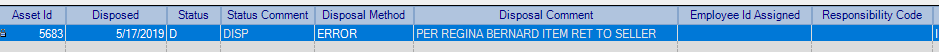 What if two employees of one department share computers at several sites?The asset would be assigned to the manager at each of the specific site.If there is only one manager for both sites, then that manager would be the employee assigned.Use the Room field to list the employees’ initials who are using the asset.Is it possible to search/update for certain assets using the Inventory Module?Using the Activity Tree, choose Finance -> Assets -> Asset Physical InventoryOn the search page, under section 2- Description: Asset IDEnter the asset numbers separated by commas (e.g. 4452,2287,3344)Select GoWhat if I don’t have the Fixed Asset Module or the Asset Physical Inventory Module?Send an email to ss@bcoe.org requesting permission to the specific module needed with a CC to the department manager. What is the Fixed Assets Module?The Fixed Assets Module gives a more in-depth view of the asset in a “Read Only” capacity.Any changes to an asset need to be made in Inventory Module.On the Search screen, under section 1 – Description: Asset ID -> to enter one or multiple Asset IDs. For multiple asset IDs, separate them using commas (e.g. 4452,2287,3344). Select GoMultiple tabs are available for viewing.  Select a tab to review by clicking on it.The “History” tab shows any changes to the asset by date and shows the employee who made the update.The “Attachment” tab shows any attachments related to the asset. If a department would like to add an attachment, PDFs can be sent to financialservices@bcoe.org.The “Notes” tab shows any notes made by specific employees.What value do we enter for donated items?Since the asset cost was zero, then the value in the Acquisition Cost would be zero.